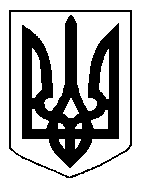 БІЛОЦЕРКІВСЬКА МІСЬКА РАДА	КИЇВСЬКОЇ ОБЛАСТІ	Р І Ш Е Н Н Я
від 15 травня 2020 року                                                                        № 5255-96-VII
Про поновлення договору оренди землі фізичній особі – підприємцю Зейналову Ільгаму Зейнал оглиРозглянувши звернення постійної комісії з питань земельних відносин та земельного кадастру, планування території, будівництва, архітектури, охорони пам’яток, історичного середовища та благоустрою до міського голови від 10 квітня 2020 №96/02-17, протокол постійної комісії з питань  земельних відносин та земельного кадастру, планування території, будівництва, архітектури, охорони пам’яток, історичного середовища та благоустрою від 25 лютого 2020 року №207, заяву фізичної особи – підприємця Зейналова Ільгама Зейнал огли від 20 лютого 2020 року №1086, відповідно до ст.ст. 12, 93, 122, 124, 125, 126, ч.2 ст. 134  Земельного кодексу України, ст. 33 Закону України «Про оренду землі», ч. 5 ст. 16 Закону України «Про Державний земельний кадастр», ст. 24 Закону України «Про регулювання містобудівної діяльності», п. 34 ч. 1 ст. 26 Закону України «Про місцеве самоврядування в Україні», міська рада вирішила:1.Поновити договір оренди землі від 14 березня 2017 року №34, який зареєстрований в Державному реєстрі речових прав на нерухоме майно, як інше речове право  від 13 квітня 2017 року №20040195 фізичній особі – підприємцю Зейналову Ільгаму Зейнал огли з цільовим призначенням 03.07  Для будівництва та обслуговування будівель торгівлі (вид використання – для експлуатації та обслуговування нежилого приміщення в житловому будинку) за адресою: вулиця Героїв Небесної Сотні, 7, приміщення 11,  площею 0,0381 га (з них: землі під соціально культурними об’єктами – 0,0381 га), строком на 5 (п’ять) років, за рахунок земель населеного пункту м. Біла Церква.  Кадастровий номер: 3210300000:04:007:0136.2.Особі, зазначеній в цьому рішенні звернутися до управління регулювання земельних відносин Білоцерківської міської ради для укладення додаткової угоди про поновлення договору оренди землі від 14 березня 2017 року №34 (шляхом викладення договору у новій редакції відповідно до внесених змін в чинне законодавство та Типовий договір оренди землі) та зареєструвати дану угоду в порядку визначеному чинним законодавством України.3.Контроль за виконанням цього рішення покласти на постійну комісію з питань  земельних відносин та земельного кадастру, планування території, будівництва, архітектури, охорони пам’яток, історичного середовища та благоустрою.Міський голова             	                                                    Геннадій ДИКИЙ